В соответствии с Бюджетным кодексом Российской Федерации от 31 июля 1998 года N 145-ФЗ, Федеральным законом от 06 октября 2003 года № 131 –ФЗ «Об общих принципах организации местного самоуправления в Российской Федерации», законами Республики Крым №71-ЗРК/2015 от 19 января 2015 года «О закреплении за сельскими поселениями Республики Крым вопросов местного значения», от 21 августа 2014 года № 54-ЗРК «Об основах местного самоуправления в Республике Крым», Уставом муниципального образования Жемчужинское сельское поселение Нижнегорского района Республики Крым, в связи с возникшей необходимостью, Жемчужинский сельский советРЕШИЛ:1. Передать администрации Нижнегорского района Республики Крым на 2020 год и плановый период 2021 и 2022 годов часть полномочий Жемчужинского сельского поселения Нижнегорского района Республики Крым:- создание условий для организации досуга и обеспечение жителей поселения услугами организаций культуры;	-организация библиотечного обслуживания населения, комплектование и обеспечение сохранности библиотечных фондов библиотек поселения. 2. Поручить председателю Жемчужинского сельского совета – главе администрации Жемчужинского сельского поселения Чупикову Станиславу Ивановичу заключить Соглашение по передаче администрации Нижнегорского района Республики Крым части полномочий сельского поселения  на 2020 год и плановый период 2021 и 2022 годов, с передачей финансовых средств в объеме, согласно формуле расчета межбюджетных трансфертов из бюджета Жемчужинского сельского поселения Нижнегорского района Республики Крым в бюджет Нижнегорского района Республики Крым на исполнение переданных полномочий на 2020 год  в сумме 20639,00 рублей (Двадцать тысяч шестьсот тридцать девять рублей), на 2021 год в сумме 22000,00 рублей (Двадцать две тысячи рублей), на 2022 год в сумме 23078,00 рублей (Двадцать три тысячи семьдесят восемь рублей). 3. Обнародовать настоящее решение на информационном стенде Жемчужинского сельского совета Нижнегорского района Республики Крым по адресу: Нижнегорский район, с.Жемчужина, ул.Школьная,2 и на официальном сайте Жемчужинского сельского поселения Нижнегорского района Республики Крым в информационно-телекоммуникационной сети «Интернет» (http://жемчужинское-сп.рф).4. Настоящее решение вступает в силу с момента его подписания и обнародования.5. Контроль за исполнением настоящего решения оставляю за собой.Председатель Жемчужинскогосельского совета - глава администрации Жемчужинского сельского поселения					С.И.Чупиков РЕСПУБЛИКА  КРЫМНИЖНЕГОРСКИЙ  РАЙОНЖЕМЧУЖИНСКИЙ СЕЛЬСКИЙ СОВЕТ2-я внеочередная сессия 2 –го созываРЕШЕНИЕ № 2/210 декабря 2019 года							с.ЖемчужинаО передаче администрации Нижнегорского района Республики Крым части полномочий Жемчужинского сельского поселения Нижнегорского района Республики Крымв сфере культуры и библиотечного обслуживания на 2020 год и плановый период 2021 и 2022 годов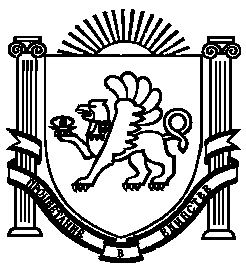 